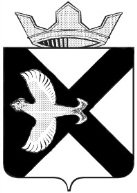 ДУМА МУНИЦИПАЛЬНОГО ОБРАЗОВАНИЯПОСЕЛОК БОРОВСКИЙРЕШЕНИЕ27 октября  2021 г.					                                           № 166рп. БоровскийТюменского муниципального районаВ соответствии с Бюджетным кодексом Российской Федерации», положением «О бюджетном процессе в муниципальном образовании поселок Боровский», Дума муниципального образования поселок Боровский РЕШИЛА:Внести изменения в решение Думы муниципального образования поселок Боровский от 26.11.2020 № 44 «О бюджете муниципального образования поселок Боровский на 2021 год и на плановый период 2022 и 2023 годов»:приложение 8 изложить в редакции согласно Приложению 1 к настоящему решению;приложение 10 изложить в редакции согласно Приложению 2 к настоящему решению;приложение 12 изложить в редакции согласно Приложению 3 к настоящему решению;приложение 14 изложить в редакции согласно Приложению 4 к настоящему решению.2. Опубликовать настоящее решение на официальном сайте муниципального образования поселок Боровский.3. Контроль за выполнением настоящего решения возложить на  постоянную комиссию Думы муниципального образования поселок Боровский по экономическому развитию, бюджету, финансам, налогам, местному самоуправлению и правотворчеству.Председатель Думы                                                                      В.Н. СамохваловГлавы муниципального образования                                              С.В. СычеваПриложение 1
к Решению Думы муниципального образования поселок Боровский
от 27.10.2021 № 166РАСПРЕДЕЛЕНИЕ БЮДЖЕТНЫХ АССИГНОВАНИЙ ПО РАЗДЕЛАМ И ПОДРАЗДЕЛАМ КЛАССИФИКАЦИИ РАСХОДОВ БЮДЖЕТА МУНИЦИПАЛЬНОГО ОБРАЗОВАНИЯ ПОСЕЛОК БОРОВСКИЙ НА 2021 ГОД.НаименованиеРзПРСумма, тыс. руб.Общегосударственные вопросы010022152,8Функционирование высшего должностного лица субъекта Российской Федерации и муниципального образования01022136,4Функционирование Правительства Российской Федерации, высших исполнительных органов государственной власти субъектов Российской Федерации, местных администраций010415626,7Обеспечение деятельности финансовых, налоговых и таможенных органов и органов финансового (финансово-бюджетного) надзора010618Другие общегосударственные вопросы01134371,7Национальная оборона02001876,6Мобилизационная и вневойсковая подготовка02031876,6Национальная безопасность и правоохранительная деятельность03001891,5Защита населения и территории от чрезвычайных ситуаций природного и техногенного характера, пожарная безопасность03101464,5Другие вопросы в области национальной безопасности и правоохранительной деятельности0314427Национальная экономика040015234Общеэкономические вопросы04012461,6Дорожное хозяйство (дорожные фонды)040912182,2Другие вопросы в области национальной экономики0412590,2Жилищно-коммунальное хозяйство050021250,1Жилищное хозяйство0501536Благоустройство050320714,1Образование070096Молодежная политика070796Культура, кинематография08002117Культура08012117Социальная политика1000593Пенсионное обеспечение1001276Социальное обеспечение населения1003317Физическая культура и спорт11007605Массовый спорт11027605Всего расходов72 887,1